OSNOVNA ŠKOLA ŠEMOVEC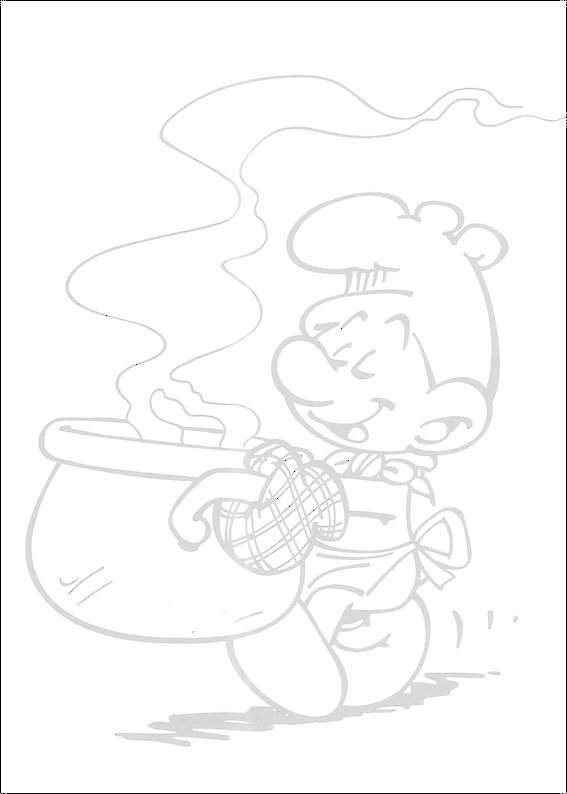 JELOVNIK ZA PROSINAC 2019. GODINE02.12. PONEDJELJAK ………03.12. UTORAK …………........RIČET VARIVO, KUKURUZNI KRUH04.12. SRIJEDA ……………...GRČKI JOGURT, SENDVIĆ OD CRNOG KRUHA S                                                    PUREĆOM ŠUNKOM                                     ŠK. MLIJEKO05.12. ČETVRTAK…………..PIRJANO POVRĆE NA MASLACU, PEČENA PILETINA,                                                 CRNI KRUH06.12. PETAK ……………. .RIBLJI ŠTAPIĆI,  KRASTAVCI, CRNI KRUH,     ŠK. VOĆE09.12. PONEDJELJAK ……… GRIZ S POSIPOM OD ČOK. LJEŠNJAKA10.12. UTORAK ………….........VARIVO OD KRUMPIRA, GRAŠKA  S PILETINOM,                                                     KUKURUZNI  KRUH11.12. SRIJEDA ………………NAMAZ OD LJEŠNJAKA, KAKAO,          ŠK. MLIJEKO12.12. ČETVRTAK....................GOVEĐI GULAŠ, NJOKI13.12. PETAK ………………  ĐAČKI SENDVIĆ,                                        ŠK. VOĆE16.12. PONEDJELJAK ……KUKURUZNI KRUH S MLJEČNIM NAMAZOM, JOGURT17.12. UTORAK ………….........ĐUVEĐ S POVRĆEM18.12. SRIJEDA ……………PAN. PIL. MEDALJONI, KRASTAVCI, CRNI KRUH                                                                                                                         ŠK. MLIJEKO19.12. ČETVRTAK...................TJESTENINA S BOLOGNIES UMAKOM20.12. PETAK ………………HRENOVKA U TIJESTU, JOGURT           ŠK. VOĆE23.12. PONEDJELJAK ………PIZZA, CEDEVITA- prema projektu „Super doručak – moj najbolji izbor“                                                                                                                   DOBAR TEK